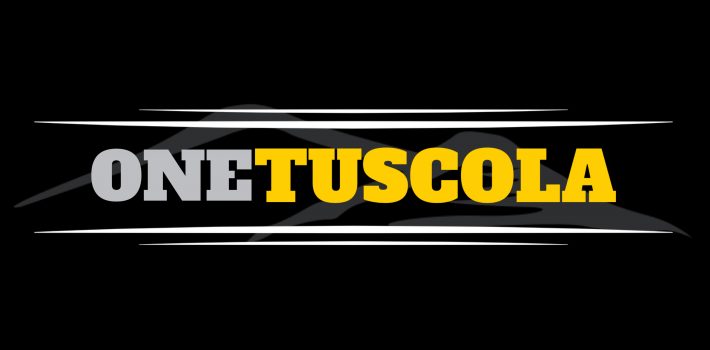 LAST COUNSELING CENTER NEWS OF 2019-20!We have surely enjoyed working with you this school year.  We hope you have a wonderful summer break!Just a few reminders:SUMMER READING for Honors / AP English, AP US History / AP Government, and Honors Earth Environmental Science is located on the THS Website: http://ths.haywood.k12.nc.us/2020/05/21/summer-reading-2020/ATTENTION JUNIORS!  Are you interested in learning more about the following 5 merit scholarships?Cheatham-White at North Carolina Central UniversityEC Scholars at East Carolina UniversityLevine Scholars at the University of North Carolina at CharlotteMorehead-Cain at the University of North Carolina at Chapel HillPark Scholarships at NC State UniversityIf you are interested in any of these scholarships, the application process for each will start in September.  PLEASE LEARN MORE about these 5 scholarships athttps://www.youtube.com/watch?v=Q4w4LJSRq_M&feature=youtu.be (video)https://park.ncsu.edu/wp2018/wp-content/uploads/2020/05/NC-Merit-One-Pager.pdf  (information sheet)There will also be opportunities to join live webinars:  Sign up at https://docs.google.com/forms/d/e/1FAIpQLSc2jm7qT6vXBPlKxx-LSaRUWBxzBlmAOpN9yKg7l-xPw6abcQ/viewform.Juniors interested in taking the ACT (again) or the SAT are encouraged to follow updated test administration information on their respective websites!  CONGRATULATIONS CLASS OF 2020:  June 2 & June 3--After all students have had the opportunity to “cross the stage” a video of the entire event will be provided--including musical selections, speeches by students, and recognizing this year’s “Most Influential Teacher.”  Please wear your cap and gown and appropriate attire (“business casual”—no shorts, t-shirts, or flip-flops). There will be an area reserved for photos, and seniors will be given a personalized graduate sign.  HCC Tuition Free Guarantee:  Now requires a 2.5 GPA!  Learn more and apply at https://www.haywood.edu/financial-aid/scholarships/tuition-free-guaranteeCLICK HERE for full Scholarship Listing!CLICK HERE for full Student Opportunity Listing!